UNIVERSIDAD DE SAN CARLOS DE GUATEMALACARRERA DE MEDICO Y CIRUJANOCENTRO UNIVERSITARIO DE NORORIENTE - CUNORI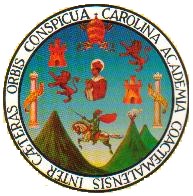 PROGRAMA DEL CURSO DE SALUD PÚBLICA.TERCER AÑO. FASE II2009DOCENTEMsCc. DR. CARLOS ARRIOLA MONASTERIOINDICE	1.		INTRODUCCION.	2.		ESTRUCTURA ADMINISTRATIVA.	3.		DESCRIPCION DEL PROGRAMA.	4.		ESTRATEGIAS GLOBALES DE ENSEÑANZA-APRENDIZAJE.	5.		OBJETIVOS DEL CURSO.	6.		CONTENIDOS PROGRAMATICOS.	7.		METODOS, ACTIVIDADES Y TECNICAS DE ENSEÑANZA	8.		EVALUACION.	9.		PROGRAMACION ESPECÍFICA.	10.		BIBLIOGRAFIA.PROGRAMA DEL CURSO DE SALUD PÚBLICA IITERCER AÑO1.	INTRODUCCION:	La Carrera de Médico y Cirujano del Centro Universitario de Nor-Oriente tiene como misión principal, el formar recursos humanos en salud, comprometidos con la sociedad guatemalteca, y que los mismos tengan una formación científica, técnica, ética, social y humanística para poder abordar los problemas de salud del país y plantear propuestas de solución a los mismos, con carácter interdisciplinario, intercultural e intersectorial. 	Entendiendo la importancia de la misión de  de Ciencias Médicas, el curso de Salud Pública de tercer año constituye un componente del eje de las Ciencias Sociales de  de Ciencias Médicas y consiste en un conjunto de tareas y actividades que están planificadas para ser desarrolladas por docentes y estudiantes con el propósito de profundizar en el conocimiento de los problemas de salud pública de Guatemala y la forma como el sistema  de los servicios de salud pretenden enfrentar y resolver los mismos.  Para alcanzar lo anterior,  el Curso de Salud Pública de Tercer Año pretende que el trabajo de docentes y estudiantes se realice con participación de la comunidad, esta debe ser con representación de los diferentes sectores de la misma y debe estar enfocada a la búsqueda de solución a los problemas de salud prioritarios.	Por lo anterior,  es necesario,  que los estudiantes conozcan los temas, contenidos, metodologías, estrategias y los diferentes programas de salud que con tal fin desarrolla el Ministerio de Salud y las Instituciones representadas en la comunidad, así mismo es necesario que se conozca la forma como está estructurada la población de la comunidad que se trabajará y dentro de ellos darle prioridad a los grupos más vulnerables, (mujeres, niños y la clase trabajadora) tratando de resolver los problemas de estos grupos.  	Además busca que los estudiantes utilicen los conocimientos aprendidos, para realizar  tareas de tipo práctico tanto en el aspecto académico como en las tareas que buscan  la solución de los problemas del individuo y la familia de la comunidad.2.	ESTRUCTURA ADMINISTRATIVA	2.1 	El curso de Salud Pública imparte la docencia con el siguiente horario: MARTES Y JUEVES de 14:00 a 16:00 horas, y los días viernes está destinado desde primera hora a las actividades de campo en las diferentes comunidades, principalmente del área Chorti de Chiquimula.		Los coordinadores de grupo serán los estudiantes que han sido elegidos por los grupos  estudiantiles y con quienes se llevarán a cabo reuniones de información y organización de las actividades que se realicen.  Las reuniones se programarán de acuerdo a las necesidades y en forma secuencial cada 21 días.3.	DESCRIPCION DEL PROGRAMA.       	El curso de Salud Pública se imparte en un ciclo, con una duración de 30 semanas efectivas.	     En cada semana programada se desarrollarán el curso los días martes y jueves.  Los días lunes y miércoles el Curso de Salud Pública lo dedica exclusivamente para el componente de investigación. El día viernes, trabajo de campo. 	Para el desarrollo del programa del curso, se hizo un análisis de los contenidos que se imparten en los cursos de las áreas sociales de primero y segundo años; de tal manera que el Curso de Salud Pública de Tercer Año es una continuación de lo aprendido con anterioridad.   El programa proporciona al estudiante la base teórica y práctica desde el punto de vista de Medicina Preventiva, Epidemiología, Salud Pública y 4.	ESTRATEGIAS GLOBALES DE ENSEÑANZA-APRENDIZAJE	4.1	ENFOQUE PEDAGOGICO:		El curso de Salud Pública toma como eje básico integrador, el perfil epidemiológico de Guatemala, expresado por medio de los indicadores de salud y su relación con factores sociales, económicos, culturales, educacionales, técnicos y políticos. Para ello el cuerpo de docentes de Salud Pública, funcionan como facilitadores.		El propósito es desarrollar en el alumno la capacidad de trabajo en equipo, comunicarse con grupos sociales comunitarios, y transmitir información, lo cual le permitirá analizar, evaluar y tomar decisiones útiles para su información personal.          Y para cumplir con lo anterior utiliza el enfoque pedagógico de la Educación Popular, la cual trata de romper la barrera de la actitud pasiva que se ha desarrollado en las aulas por muchos años, haciendo ver que es el profesor el que todo lo sabe y negando con esto la posibilidad que el estudiante se convierte en un interlocutor, ya que posteriormente en su vida profesional será un tomador de decisiones, y por lo tanto hay que irlo formando desde ya.	4.2 	INTEGRACION TEORIA-PRACTICA:		Al inicio del curso el estudiante adquiere teoría sobre contenidos de Medicina Social, Salud Pública, Epidemiología, Medicina Preventiva y Laboral para conocer el perfil epidemiológico de Guatemala, lo que proporciona una base sólida para su desempeño en las áreas comunitarias de práctica, y obtenga vivencias personales que complementen la teoría, dando como resultado el reforzamiento científico, teórico, ético, social y humanístico que le permita abordar los problemas de salud con soluciones viables y factibles con carácter multidisciplinario e intersectorial. Para alcanzar lo acotado se establece una relación teoría-práctica  de 60/40%.	4.3	PRINCIPALES ACTIVIDADES DEL PROGRAMA:		Durante el curso se utilizan diversas técnicas de enseñanza-aprendizaje, con la finalidad que el estudiante al final analice, evalúe y proponga medidas de solución factibles de realizar para los diversos problemas de salud.		DOCENCIA:		La actividad docente se desarrolla en varias modalidades, siendo las principales las dinámicas grupales, exposición oral dinamizada, simposios estudiantiles, debates y otras que se puedan usar de acuerdo al tema en cuestión.		INVESTIGACION:		Las actividades de investigación están orientadas a que el estudiante identifique problemas relacionados con el perfil epidemiológico de Guatemala y haga propuestas de solución viable y factible.		SERVICIO:		Prácticas en la comunidad.		La actividad básica es  proporcionar educación en salud a la comunidad relacionada con los problemas de su entorno, estimulando la autogestión. Pero así también comenzar a tener contacto con las actividades de salud pública, como es la vacunación a niños y perros.5.	OBJETIVOS DEL CURSO:	5.1 	GENERALES:		Estudiar la Salud Pública de Guatemala desde una perspectiva holística e integral, que permita entender el comportamiento de los diferentes condicionantes y determinantes sociales que repercuten de manera directa e indirecta en el proceso Salud-Enfermedad de la población, principalmente de la rural y postergada.	5.2	ESPECIFICOS:		Que el estudiante adquiera la capacidad de:		5.2.1		Profundizar en el conocimiento y práctica de los conceptos y acciones relacionadas con el individuo, la familia y la comunidad para que de manera activa se informe y se involucre en la ejecución de actividades los programas de Salud Pública vigentes en el país y que se ejecutan en los centros y puestos de salud.		5.2.2		Aplicar sus conocimientos en el análisis del comportamiento epidemiológico de los principales problemas de salud del país y buscarles solución con enfoque preventivo.		5.2.3		Interpretar y analizar los efectos que sobre la salud tienen los contaminantes  naturales y artificiales así como factores del micro-ambiente y su incidencia en la salud.		5.2.4		Analizar la importancia de que los individuos, las familias y las comunidades participen activamente en la búsqueda de solución a sus  problemas.		5.2.5		Profundizar en el conocimiento y analizar la situación actual de la población laboral del país en sus diferentes ramas productivas y proponer alternativas de solución  a sus problemas.		5.2.6		Desarrollar la capacidad de analizar el comportamiento epidemiológico de las enfermedades y su relación con el Cambio Climático.		5.2.7		Analizar la causalidad de las enfermedades carenciales como la desnutrición desde el ámbito social y sus repercusiones en el campo de la salud.6.	CONTENIDOS PROGRAMATICOS	6.1	MEDICINA SOCIAL:		-	Causalidad.		-    Educación Popular		-	Determinantes y condicionantes de la Salud		-	Economía y salud.		-	Demografía y salud.		-	Momento productivo y reproductivo de la fuerza de trabajo y la salud.		-	Derechos humanos y las Metas del Milenio		-	Sector informal de la economía.  	6.2	SALUD PÚBLICA		-  	Programa Ampliado de Inmunizaciones.		-	Cadena del frío.		-	Enfermedad Diarreica Aguda.		-	Diarrea persistente.		-	Terapia de Rehidratación Oral.		-	Infecciones Respiratorias Agudas.		-  	Enfermedades prevenibles por vacunación: Difteria, Tétanos, Tos Ferina, Polio Mielitis, Tuberculosis, sarampión.		-	Dengue.		- 	Malaria.		-	Enfermedades Nutricionales		-	Anemias nutricionales.		-	Guías alimentarias.		-	Indicadores de salud.		-	Epidemiología del parasitismo intestinal.		-	Deficiencia de yodo y vitamina "A".	6.3	EPIDEMIOLOGIA		-	Enfoque de riesgo.		-	Aspectos epidemiológicos de las enfermedades transmisibles y no transmisibles.		-	Índice  endémico.		-    Cambio Climático		-  	Vigilancia epidemiológica.		-	Historia natural de la enfermedad y niveles de prevención.		-	Investigación epidemiológica	6.4	SALUD OCUPACIONAL		-	Agroquímicos (organofosforados y clorados, piretroides, paraquat)		-	Ambiente laboral		-	Riesgos laborales		-	Dermatosis ocupacional		-	Estrés y pro estrés		-	Neurosis		-	Higiene industrial		-	Epidemiología de los accidentes		-	Ruido y salud		-	Tabaquismo		-	Alcoholismo y trabajo		-	Ergonomía7.	METODOS, ACTIVIDADES Y TECNICAS DE ENSEÑANZA.	Las actividades docentes del curso se desarrollan de la siguiente forma:7.1	Exposición oral dinamizada: 	Actividad en la cual el profesor explica y discute un tema con el grupo de alumnos, requiere una lectura previa del tema, según la bibliografía recomendada.  Para esta actividad el profesor puede utilizar todos los recursos didácticos que considere necesarios.7.2	Dinámicas grupales:	En esta actividad el profesor con un grupo de estudiantes discuten y se explica determinado tema,  se requiere de una lectura y análisis previo del tema.  La discusión se desarrolla de acuerdo a una guía.  Previo a la discusión se hace una comprobación de lectura sobre el tema:	.  	Simposio estudiantil	.	Presentación de informes finales de prácticas7.3	Actividades Prácticas:	7.3.1 	En clase:			Al inicio del curso estas se realizan como tareas de clase, en las cuales el docente elabora ejercicios de casos simulados que pretenden que el estudiante desarrolle la capacidad de razonar y permitan que pueda solucionar problemas tanto en el plano teórico como en el momento de realizar prácticas.	7.3.2	 Actividades de Campo:	7.3.2.1	 Practica Urbano-Marginal (anexo A) 				Se realizarán prácticas en el centro de recuperación nutricional del Hospital Belén de Jocotán, esto permite que los estudiantes se involucren en la realización de algunas actividades, tales como vacunación, educación en salud, control de enfermedades transmisibles etc. Se programan tareas prácticas, cada una con una metodología y objetivos específicos, en las cuales los estudiantes aplican lo aprendido en las actividades teóricas.  Se realizan estudios de prevalencia e incidencia de enfermedades endémicas en la comunidad, evaluación nutricional de niños menores de 5 años, actividades de saneamiento ambiental, del Programa Ampliado de Inmunizaciones, prácticas de vigilancia epidemiológica (Dengue, IRA, Diarrea) y otras de acuerdo a las necesidades del centro.  				 	Al finalizar la actividad de práctica todos los grupos se reúnen y se analiza la actividad realizada y se verifica el cumplimiento de los objetivos y de aquellas situaciones especiales que se hubieran presentado.Práctica Rural: (Anexo B)				Se realiza una Práctica Rural en la cual, docentes y estudiantes conjuntamente con personal institucional y comunitario del Programa de extensión de cobertura del SIAS y del Ministerio de Salud Pública, participan en las diferentes actividades del Programa Oficial, tales como vacunación, educación en salud, vacunación canina, pero al mismo tiempo dedicar tiempo a la observación de la producción y reproducción de la fuerza de trabajo del trabajador agrícola, analizando los diferentes riesgos a los que esta población se expone en el desempeño de sus labores.  Asimismo se realizan estudios epidemiológicos con los datos de los Centros de Salud del área de influencia y con datos que se recogen directamente en las comunidades visitadas. Docentes, estudiantes, personas de la comunidad y grupos organizados  efectúan un análisis de la situación de salud del área, y proceden a identificar a las familias con más riesgo de enfermar y con ellas se  realizan actividades de promoción, prevención, y en algunos casos actividades curativas, en relación a los problemas de salud detectados. 	7.3.2.3	Práctica Laboral			Cada grupo de estudiantes realiza práctica en una zona laboral que exista en la región, ya sea fábrica, trabajadores de la construcción e incluso trabajadores de oficina, lo cual permite con el intercambio de la interrelación con estas personas analizar los diferentes riesgos a los que se somete cualquier trabajador. 	7.3.2.4	Práctica en Alcohólicos y Neuróticos Anónimos:			Los estudiantes visitan un centro de Alcohólicos y uno de Neuróticos Anónimos, después se reúnen con su profesor para exponer y analizar las vivencias de las actividades realizadas. 	7.3.2.5	INVESTIGACION: 			Está orientada a reforzar los conocimientos teóricos-prácticos que el estudiante adquirió en , elaborará un protocolo de investigación y presentará un informe final en el que propondrá soluciones factibles de realizar. 8. 	EVALUACION	8.1	La evaluación tiene  carácter formativo, cumple las funciones de orientación y aprendizaje.  Se realiza en forma permanente y sistemática, conforme se desarrolla las actividades del Programa.  La ponderación será la siguiente: 		ZONA	8.1	Cinco exámenes parciales de 10 puntos cada uno	 	50 puntos			8.2	Evaluaciones cortas e informes de campo 				10 puntos			8.3	Un Ensayo				5 puntos			8.4	Investigación								10 puntos			8.5  Simposio Estudiantil							05 puntos			Total puntos de zona								   80 puntos (ochenta puntos)			Examen Final									                              20 puntos              _______________________			Total: 100 PUNTOS			                                  	Todas las prácticas son de carácter obligatorio.  La inasistencia a cualquiera de ellas deben ser plenamente justificadas y su calificación será de cero puntos, pero no se tomará como inasistencia. Dichas prácticas de campo se calificarán a través de los informes de cada una de las visitas programadas.	8.1.2.1 	PUNTUALIDAD: 			El alumno deberá presentarse a la comunidad a la hora indicada en el calendario de la práctica.	8.1.2.2 	PRESENTACION: 			El alumno:			Deberá presentarse a realizar la práctica con el vestuario adecuado, para realizar una actividad de mucha seriedad, como lo es la visita domiciliaria.			Deberá llevar y usar bata blanca, lo cual lo identificará en la comunidad, como alumno de  de Medicina.			Cuidará que su presentación personal sea adecuada, para ser aceptado por la familia.			Se identificará con un gafete que contenga el nombre y número de carné estudiantil.	8.1.2.3 	RESPONSABILIDAD: 			Actuará con seriedad, responsabilidad y diligencia ante la familia en cada visita.			Deberá presentarse  a la práctica con todos los elementos necesarios para realizar la actividad correspondiente (papelería, material y equipo, etc.)			Demostrará interés y diligencia para resolver u orientar a la familia en los problemas que le presente.	8.1.2.4	INICIATIVA: 			Participará activamente en las actividades de la práctica, demostrando interés y creatividad.			Propondrá soluciones a la problemática familiar.			Orientará y educará a la familia en la solución de sus problemas de salud o sociales.	8.1.2.5	INFORME DE LA VISITA: 			De todas las actividades que se realicen en la comunidad, el alumno presentará un informe escrito, que de acuerdo a cada actividad así se normará la manera de presentar el informe.			Se pretende que el estudiante más allá de desarrollar un método, tenga la capacidad de plasmar en un papel lo que observa, lo que analice y posteriormente ser propositivo, y para lograr esto se enfoca que cada informe tenga las características de un ensayo.ACTIVIDADES DE EDUCACION PARA :Está dirigido a familias y a individuos, además de informar, su propósito fundamental es de motivar a implementar acciones permanentes de solución a problemas.DE  EDUCACION:Es una actividad eminentemente individual, NO se permite exponerla en parejas o en grupos pequeños, salvo en aquellos casos en los cuales se reúnan a varias familias o la actividad así lo demande.CONTENIDO DE :El alumno redactará en hojas aparte el contenido de la charla que expondrá a la familia; este deberá concordar con el plan de charla que elaboró para dicha actividad, y debe tener un lenguaje apropiado para que lo entienda la familia.Debe además contar con la aprobación del Coordinador del Programa y/o los profesores.	MATERIAL DE EDUCACION:	Preferentemente debe ser elaborado por el alumno, apropiado a los objetivos de la charla y al nivel de educación de la familia.RESUMEN DE ACTIVIDADES Y TEMAS POR SEMANA ACADEMICA10.	 BIBLIOGRAFIA:                                                                  	1.		ALVAREZ, RAFAEL.                                                       			Salud Pública y Medicina Preventiva.                                   			Manual Moderno. México D.F.                                            	        	2a. Edición, 4a. reimpresión                                           	2.		KROEGER, AXEL  Y  LUNA, RONALDO.                                       			Atención Primaria de Salud. (Principios y Métodos)                     			OPS.  Segunda Edición 1992.   Editorial Pax México.                    	3.		O.P.S.                                                                 			Manual sobre el enfoque de riesgo en  Infantil.     			Serie Paltex No. 7. 1986.                                              			Washington, D.C. E.U.A.                                                	4.		BENESON, ABRAM S.                                                      			Control de los Enfermedades Transmisibles en el Hombre.                			16a. Edición. OPS, 1997                                                			Washington D.C.                                                        	5.		LADUO, JOSEPH                                                          			Medicina Laboral                                                       			Ed. Manual Moderno, Primera Edición, 1993.                             			México, D.F.                                                           	7.		CECIL Y LOEB                                                           			Medicina Interna.				Editorial Interamericana.			20 Edición  México, D.F.FECHATEMABIBLIOGRAFÍAMODULO DE MEDICINA SOCIAL12-6  Feb.Bienvenida al CursoNormas de trabajo. Formas de evaluaciónPensar Diferente, pensar en Salud PúblicaDefiniciones de Salud PúblicaEducación PopularDocumento del ÁreaSalud Pública y Medicina Preventiva Capitulo 429-13 Feb.El Estado Guatemalteco, estructura y organizaciónMedicina Social latinoamericana, aportes y desafíosRetos y desafíos en la formación de recursos humanos en la salud públicaREPASO DE METODOLOGIA DE LA INVESTIGACIONDocumentos del área.Francisca Canales, Metodología de la Investigación316-20 Feb.Los modelos explicativos del proceso salud enfermedad: Explicaciones CausalesREPASO DE METODOLOGIA DE LA INVESTIGACIONSalud PúblicaMartínez NavarroCáp. 4Francisca Canales, Metodología de la Investigación4 23-27 Feb.Los modelos explicativos del proceso salud enfermedad: Los Determinantes SocialesProceso de Trabajo y SaludVIERNES 27 TRABAJO DE CAMPOSalud PúblicaMartínez NavarroCáp.  5 y 65marzoEconomía de la SaludREPASO DE METODOLOGIA DE LA INVESTIGACIONDocumento del área69-13 marzoVínculos entre desarrollo Humano y EconomíaREPASO DE METODOLOGIA DE LA INVESTIGACIONDocumento del área16-20 marzoPRIMER EXAMEN PARCIAL723-27 marzoDemografía y SaludEstadística aplicada a la salud, Indicadores de morbilidad y mortalidadTRABAJO DE CAMPO VIERNES 27Documento del áreaSalud pública y medicina preventiva Pág. 148-164Documento área30 marzo a 3 de abrilSEMANA DE DOLORES6-10 abrilSEMANA SANTAMODULO DE EPIDEMIOLOGIA8 13-17 abrilLa epidemiología en la práctica médicaENTREGA DE PROTOCOLOSSP Y Medicina Preventiva. Rafael Alvarez. Cáp. 10920-24 abrilEpidemiología de las enfermedades transmisiblesVIRNES 24 TRABAJO DE CAMPODocumento del área10 27 abril – 1 de mayoVigilancia EpidemiológicaMapa de daño y de riesgoCanal o corredor endémicoSalud Comunitaria Pineda Alice, Martha Gonzales, Cáp. 511 4-8 mayoIdentificación de Riesgos comunitariosEnfoque de riesgoConceptos de Cambio climáticoSalud Comunitaria Pineda Alice, Martha Gonzales, Cáp. 6Documento de áreaMODULO DE SALUD PUBLICA1211-15 mayoLa respuesta social organizada, Los Sistemas de SaludMETODOLOGIA DE LA INVESTIGACIONDoc. de área18-22 de mayoSEGUNDOS EXAMENES PARCIALES1325-29 mayo Conceptos generales del Programa ampliado de inmunizacionesMotivos de la No vacunaciónVIERNES 29 TRABAJO DE CAMPOVacunas del PAI Unidad I OPSDocumento del área14 1-5 junioCadena de FríoBioseguridadPráctica de vacunaciónLineamientos de Planificación PNI 2005Manual de referencia para la aplicación de Normas de Atención158-12 junioEnfermedades Prevenibles por vacunación: Difteria, Tos Ferina, Tétanos, Poliomielitis,  Sarampión, RubéolaPediatría de Nelson1615-19 junioEnfermedad Diarreica, aguda, crónica y persistenteTerapia de Rehidratación oralTRABAJO DE CAMPO VIERNES 19Cecil, Medicina InternaManual de referencia para la aplicación de normas de atención22-26 JunioSEMANA DE AZUETO17 29 junio 3 julioInfecciones Respiratorias AgudasEnfermedades InfecciosasKrugerManual de referencia para la aplicación de normas de atención186-10julioLa tuberculosis como problema de SaludDengueMalariaENTREGA DE INFORMES FINALESSalud PúblicaMartinez NavarroCáp. 37CecilMedicina Interna13-17 julioTERCEROS EXAMENES PARCIALES1920 a 24 julioSeguridad Alimentaria y NutricionalProblemas NutricionalesProtocolo de manejo de un niño con DPETRABAJO DE CAMPO VIERNES 24Documento de áreaPediatría de NelsonDocumento del MSPAS2027 a 31 julio Enfermedades parasitarias, amebiasis, giardiasis, ascaridiasisCecil, Medicina InternaSALUD OCUPACIONAL213-7 de agosto, las formas de intervenciónSalud PúblicaMartínez NavarroCáp. 222210-14 agostoSalud Laboral, ambiente laboral, riesgos laboralesSalud PúblicaMartínez NavarroCáp. 39Documento del área23 17-21 agosto Epidemiología y prevención de los traumatismos VIERNES 21 II PRECONGRESO DE ESTUDIANTES DE MEDICINASalud PúblicaMartínez NavarroCáp. 312424-28 agostoHigiene y SaludRuido y SaludErgonomíaSeguridad e Higiene Industrial, Hernández. Cap. 3,4 y 6Documento del área31de  agosto a 4 sept.CUARTOS PARCIALES257-11 Sept.Epidemiología y prevención de los problemas relacionados con el alcohoLJUEVES 10 A LAS 19 HORAS VISITA A ALCOHOLICOS ANONIMOSSalud PúblicaMartínez NavarroCáp. 342614-18 sept.Salud Pública y tabacoVIERNES 18 CONGRESO DE ESTUDIANTES DE MEDICINASalud PúblicaMartínez NavarroCáp. 352721-25 sept.Agroquímicos (òrganofosforados)Dx. Tx. Y prevención de Intoxicaciones causadas por plaguicidas, ICAP/OPS2828 sept. -2 octEstrésNeurosisSalud Pública y Medicina Preventiva, Rafael Álvarez, capítulo 19Documento del área295-9 oct.DepresiónDocumento área3012-16 octubreDermatosis OcupacionalesTRABAJO DE CAMPO VIERNES 16Documento de la cátedra19- 23 octubre QUINTOS PARCIALES26-30 oct.ENTREGA DE CONSOLIDADOS2-6 novREVISION DE CONSOLIDADOS9-13 Nov.EXAMEN FINAL16-20 Nov.ENTREGA DE NOTAS FINALES23-27 Nov.REVISION NOTAS FINALES